OPTIMIST NSW CHAMPIONSHIPS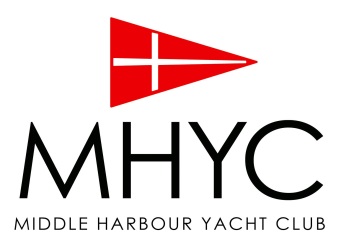 LUNCH ORDERSPlease return to MHYC office or email sailing@mhyc.com.au before 11am on Thursday 3rd December.Lunches will be available from the SandBar Café from approximately 10am.Full Name:		Phone (mobile): 		Cost per lunch order $12.00 per day*Please note any special requests for GF or other food allergies here: ____________________________________________________________________________________________________________________________________________________Credit Card details for pre-payment:	Visa 	   Mastercard    AMEX Card no:	__ __ __ __    __ __ __ __    __ __ __ __    __ __ __ __    Exp Date:     ____ / ____      Name on Card:	__________________________________________Total to be charged:	$____________Select one of:SaturdayQtySundayQtyVietnamese Rice Paper Rolls x 2 Peking DuckVietnamese Rice Paper Rolls x 2 VegetarianSushi ‘Maki’ Hand Rolls x 2 Teryaki ChickenSushi ‘Maki’ Hand Rolls x 2 Cooked TunaChicken Ceasar SandwichHam, Cheese & Tomato SandwichVeggie, Feta & Pesto SandwichAll lunches include:Small Packet of ChipsJuice PopperAllen’s Killer Python